Dealing with heavy content- geographical skillCreating visual representations to encourage understanding and highlight key information. Graphics are visual elements often used to point readers and viewers to particular information. They are also used in an effort to aid readers in their understanding of a particular concept or maker the concept more clear or interesting. ChallengeTo include a range of specific case study detail figures/ place names) information about Hurricane Harvey relevant to the IGCSE geography course: Causes of hurricanes- physical developmentWider causes- i.e. climate change and urbanisation in HoustonImpacts of a specific hurricane on a coastal area (Rockport)Impacts of flooding (Houston)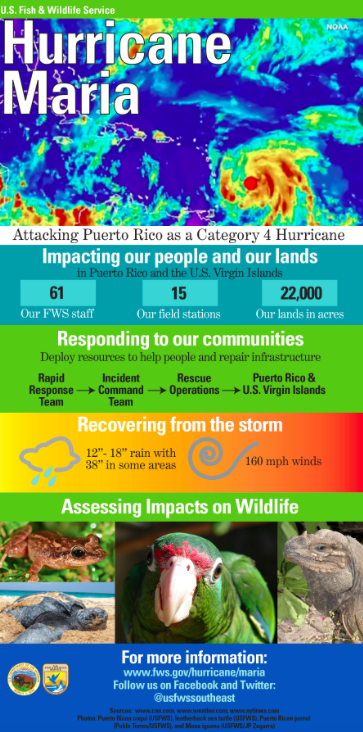 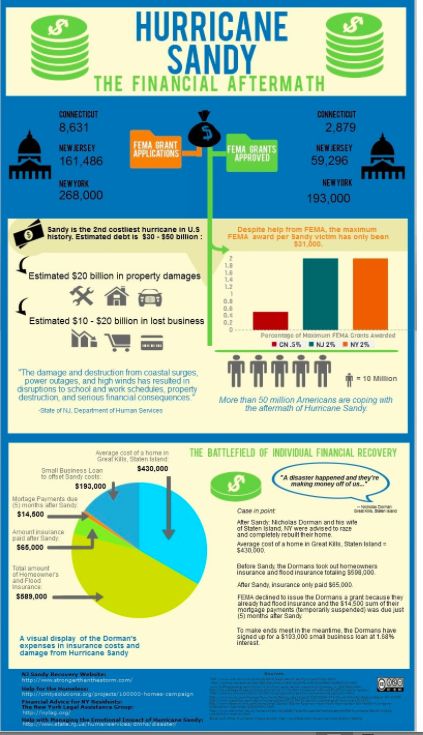 